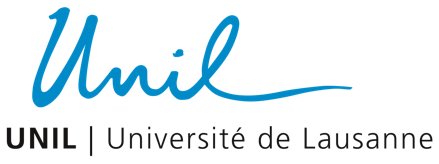 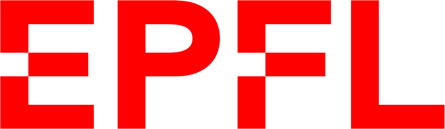 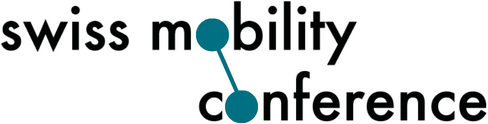 Call for Abstracts – TemplateInsert title hereAuthor(s) :First name, last name, University/Organisation, email…Keywords:…, …Abstract (max. 3’000 characters):…References…Presentation language preference (indicate English or French)…Abstracts must be submitted by email to our email address mobility.conference@unil.chby April 15, 2024.